CICCA Salon Print   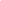 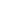 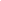 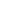                Spring/Fall                 Category            Member#         Club #                Print #       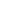                Print Title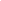                Member Name        Club Name                                     Salon Use Only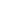 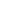 CICCA Salon Print 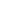 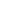 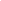 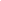               Spring/Fall                Category            Member#         Club #              Print #       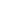               Print Title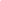               Member Name       Club Name                                      Salon Use Only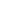 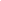 CICCA Salon Print 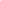 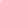 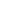 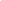                 Spring/Fall                Category           Member#         Club #                Print #       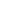                Print Title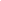               Member Name       Club Name                                      Salon Use Only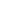 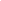 CICCA Salon Print 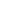 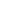 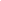 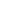                 Spring/Fall                Category            Member#         Club #                 Print #       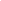                Print Title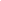               Member Name       Club Name                                      Salon Use Only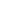 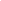 CICCA Salon Print 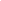 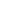 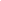 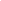                 Spring/Fall                Category           Member#         Club #                 Print #       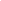                Print Title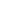                Member Name       Club Name                                     Salon Use Only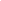 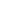 CICCA Salon Print 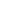 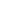 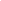 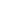                  Spring/Fall                Category          Member#         Club #                 Print #       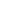                Print Title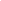               Member Name       Club Name                                      Salon Use Only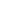 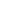 